Утвержденрешением Совета депутатовОдинцовского городского округаМосковской областиот 30.04.2020 № 1/16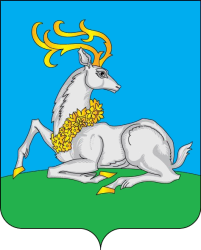 КОНТРОЛЬНО-СЧЕТНАЯ ПАЛАТАОДИНЦОВСКОГО ГОРОДСКОГО ОКРУГАМОСКОВСКОЙ ОБЛАСТИОТЧЕТО ДЕЯТЕЛЬНОСТИКОНТРОЛЬНО-СЧЕТНОЙ ПАЛАТЫОДИНЦОВСКОГО ГОРОДСКОГО ОКРУГАЗА 2019 ГОДУтвержден решением Коллегии Контрольно-счетной палаты Одинцовского городского округа от 17 апреля 2020 года № 4/1г. Одинцово2020 годСОДЕРЖАНИЕНастоящий отчет о деятельности Контрольно-счетной палаты Одинцовского городского округа подготовлен в соответствии с Федеральным законом от 07.02.2011 № 6-ФЗ «Об общих принципах организации и деятельности контрольно-счетных органов субъектов Российской Федерации и муниципальных образований» и Положением о Контрольно-счетной палате Одинцовского городского округа Московской области, утвержденным решением Совета депутатов Одинцовского городского округа Московской области от 29.07.2019 № 13/7.Отчет о деятельности Контрольно-счетной палаты Одинцовского городского округа Московской области за 2019 год (далее – Отчет) рассмотрен и утвержден Решением Коллегии Контрольно-счетной палаты Одинцовского городского округа Московской области от 17 апреля 2020 года № 4/1.В Отчете отражены результаты деятельности Контрольно-счетной палаты Одинцовского городского округа Московской области (далее – Контрольно-счетная палата, КСП Одинцовского городского округа, КСП ОГО) по выполнению возложенных задач и реализации полномочий, определенных законодательством.Основные задачи и правовое регулирование деятельностиВ соответствии с Федеральными законами от 07.02.2011 № 6-ФЗ «Об общих принципах организации и деятельности контрольно-счетных органов субъектов Российской Федерации и муниципальных образований», от 06.10.2003 № 131-ФЗ «Об общих принципах организации местного самоуправления в Российской Федерации», на основании Закона Московской области от 25.01.2019 № 2/2019-ОЗ «Об объединении территорий поселений Одинцовского муниципального района и территории городского округа Звенигород», Решением Совета депутатов Одинцовского городского округа Московской области от 29.07.2019 № 13/7, КСП Одинцовского городского округа Московской области сформирована путем переименования Контрольно-счетной палаты Одинцовского муниципального района Московской области. КСП Одинцовского городского округа в своей деятельности руководствуется Конституцией Российской Федерации, Бюджетным кодексом Российской Федерации, Федеральным законом от 06.10.2003 № 131-ФЗ «Об общих принципах организации местного самоуправления в Российской Федерации», Федеральным законом от 07.02.2011 № 6-ФЗ «Об общих принципах организации и деятельности контрольно-счетных органов субъектов Российской Федерации и муниципальных образований», иными законами и нормативными правовыми актами Российской Федерации, субъекта Российской Федерации, муниципальными нормативными правовыми актами. КСП Одинцовского городского округа является постоянно действующим органом внешнего муниципального финансового контроля, образуется Советом депутатов Одинцовского городского округа и ему подотчетна.Являясь постоянно действующим органом внешнего муниципального финансового контроля, КСП Одинцовского городского округа в своей работе основывается на принципах законности, объективности, эффективности, независимости и гласности.Принимая во внимание Закон Московской области от 25.01.2019                      № 2/2019-ОЗ «Об объединении территорий поселений Одинцовского муниципального района и территории городского округа Звенигород», основными задачами Контрольно-счетной палаты в 2019 году являлись:контроль за исполнением бюджета Одинцовского муниципального района и бюджетов поселений Одинцовского муниципального района, городского округа Звенигород;контроль, направленный на определение законности, результативности и экономности использования средств бюджета Одинцовского муниципального района и бюджетов поселений Одинцовского муниципального района (аудит эффективности, аудит в сфере закупок);контроль за соблюдением установленного порядка управления и распоряжения имуществом, находящимся в собственности Одинцовского муниципального района и поселений Одинцовского муниципального района;осуществление экспертно-аналитической деятельности, в том числе проведение экспертиз проектов нормативных правовых актов Одинцовского муниципального района (Одинцовского городского округа), анализа и мониторинга бюджетного процесса;участие в пределах своих полномочий в мероприятиях, направленных на противодействие коррупции.При осуществлении контрольной и экспертно-аналитической деятельности КСП Одинцовского городского округа обращалось внимание на предотвращение бюджетных потерь и финансовых нарушений при использовании бюджетных средств, проводился постоянный контроль за исполнением представлений и предписаний, а также за реализацией предложений и рекомендаций, данных в информационных письмах.Основные итоги работы за 2019 годДеятельность КСП Одинцовского городского округа осуществлялась в соответствии с Планом работы Контрольно-счетной палаты на 2019 год, утвержденным распоряжением Контрольно-счетной палаты от 28.12.2018             № 244, с изменениями и дополнениями, вносимыми в течение года.Основные показатели деятельности КСП Одинцовского городского округа за 2019 год представлены в приложении № 1 к настоящему Отчету.В 2019 году КСП Одинцовского городского округа проведено                         77 мероприятий, в том числе: 59 контрольных мероприятий (включая                      17 внешних проверок годового отчета об исполнении бюджета муниципальных образований и 8 внешних проверок бюджетной отчетности главных администраторов бюджетных средств) и 18 экспертно-аналитических. Кроме того, подготовлены 179 заключений на проекты нормативных правовых актов. В 2019 году контрольными и экспертно-аналитическими мероприятиями охвачено 178 объектов.Общий объем средств, проверенных при осуществлении внешнего муниципального финансового контроля, составил 12 548 318,14 тыс. руб., объем выявленных нарушений и недостатков составил 2 011 739,23 тыс. руб. (16,0% объема проверенных средств).Итоги деятельности КСП Одинцовского городского округа за 2019 год по выявленным нарушениям в соответствии с Классификатором нарушений, выявляемых в ходе внешнего государственного аудита (контроля), представлены в приложении № 2 к настоящему Отчету.Общие сведения о выявленных нарушениях в стоимостном нарушении в соответствии с Классификатором нарушений представлены следующим образом:нарушения, выявленные при формировании и исполнении бюджетов – в сумме 4 042,13 тыс. руб., в том числе нарушения по нецелевому использованию бюджетных средств – в сумме 1 899,74 тыс. руб.;нарушений ведения бухгалтерского учета, составления и представления бухгалтерской (финансовой) отчетности – в сумме 1 994 669,83 тыс. руб.;нарушений законодательства в сфере управления и  распоряжения  государственной (муниципальной) собственностью – в сумме                        12 824,92 тыс. руб.;нарушений при осуществлении государственных (муниципальных) закупок и закупок отдельными видами юридических лиц – в сумме                    202,35 тыс. руб.Результаты внешнего муниципального финансового контроля свидетельствуют о том, что наибольший объем нарушений в 2019 году выявлен в сфере ведения бухгалтерского учета, составления и представления бухгалтерской (финансовой) отчетности.Для принятия мер по устранению выявленных нарушений при использовании муниципальных финансовых ресурсов и муниципальной собственности, а также их неэффективного использования и возмещению причиненного ущерба, а также по привлечению к ответственности лиц, виновных в допущенных нарушениях, по итогам проведенных мероприятий КСП Одинцовского городского округа должностным лицам проверяемых органов и организаций направлено: 22 предписания, по итогам года все предписания полностью выполнены в установленные сроки;163 представления, из которых по итогам года полностью выполнено 160 представлений (98,2%).По результатам выполнения представлений и предписаний КСП Одинцовского городского округа устранено нарушений на сумму 1 502 574,02 тыс. руб., в том числе возмещено в бюджет Одинцовского муниципального района и поселений, входящих в его состав, на сумму 3 269,21 тыс. руб.Также, по итогам выполнения представлений КСП Одинцовского городского округа в части принятия мер по привлечению к ответственности должностных лиц, виновных в допущенных нарушениях законодательства, к дисциплинарной ответственности привлечено 142 должностных лица, в том числе в отношении 130 должностных лиц вынесены замечания или предупреждения, 11 должностным лицам объявлен выговор, 1 должностное лицо уволено с занимаемой должности.В целях реализации мер бюджетного принуждения, предусмотренных Бюджетным кодексом Российской Федерации, в 2019 году в Финансово-казначейское управление Администрации Одинцовского городского округа направлено 1 уведомление КСП Одинцовского городского округа о применении бюджетных мер принуждения, которое рассмотрено и исполнено в полном объеме.По результатам работы за 2019 год КСП Одинцовского городского округа подготовлено и направлено 213 информационных писем, в том числе:Главе муниципального образования – 75; в Советы депутатов муниципального образования – 20; в органы государственной власти Московской области – 71; в другие органы местного самоуправления – 47.В информационных письмах, предписаниях и представлениях КСП ОГО даны 750 предложений, полностью выполнены из которых 739 или 98,5%.По фактам выявленных нарушений в сфере закупок 12 материалов направлены в Главное контрольное управление Московской области. По направленным материалам составлено 8 протоколов об административных правонарушениях, общая сумма штрафов составила 155,00 тыс. руб.В соответствии с Кодексом Российской Федерации об административных правонарушениях в 2019 году в отношении лиц, допустивших соответствующие нарушения, КСП Одинцовского городского округа составлено 62 протокола об административных правонарушениях, в том числе 16 протоколов по нецелевому использованию бюджетных средств по статье 15.14 «Нецелевое использование бюджетных средств». По 45 протоколам вынесены решения о привлечении виновных к административной ответственности, сумма наложенных штрафов составила 365,85 тыс. руб.; по 16 протоколам вынесено решение о малозначительности административного правонарушения и объявлении устного замечания;  1 протокол – на конец 2019 года находился на рассмотрении в суде.Более подробная информация о составленных Контрольно-счетной палатой протоколах представлена в приложении № 3 к настоящему Отчету.В соответствии с требованиями Федерального закона от 07.02.2011                 № 6-ФЗ «Об общих принципах организации и деятельности контрольно-счетных органов субъектов Российской Федерации» об осуществлении внешнего финансового контроля на основании стандартов, в отчетном году Контрольно-счетной палатой разработано (или переработано), утверждено и применялось 23 стандарта внешнего муниципального финансового контроля и организации деятельности, а также 6 методических материалов по различным направлениям деятельности.Стандарты внешнего финансового контроля и методические рекомендации в полном объеме размещены на Портале Счетной палаты Российской Федерации и контрольно-счетных органов Российской Федерации.Реализуя принцип гласности, КСП Одинцовского городского округа размещает результаты своей деятельности на официальном сайте в сети Интернет. На сайте Контрольно-счетной палаты информация, обязательная к размещению государственными органами в соответствии с Федеральным законом от 09.02.2009 № 8-ФЗ «Об обеспечении доступа к информации о деятельности государственных органов и органов местного самоуправления», представлена в полном объеме. Согласно мониторингу по определению отдельных критериев, характеризующих уровень открытости и доступности информации о деятельности контрольно-счетных органов муниципальных образований в 2019 году, проведенному Комиссией по этике Совета контрольно-счетных органов при Контрольно-счетной палате Московской области, сайт КСП Одинцовского городского округа имеет высокий показатель уровня открытости, доступности и актуальности информации о деятельности.Информация о проведенных КСП Одинцовского городского округа контрольных и экспертно-аналитических мероприятиях в полном объеме размещена в блоке планирования, исполнения и контроля Ведомственной информационной системы Контрольно-счетной палаты Московской области.В соответствии с Решением Совета контрольно-счетных органов при Контрольно-счетной палате Московской области от 20.03.2020 № 16 по итогам деятельности муниципальных контрольно-счетных органов за 2019 год, КСП Одинцовского округа заняла 1 место в рейтинге контрольно-счетных органов муниципальных образований Московской области, что свидетельствует об эффективной и результативной работе за 2019 год.Итоги контрольной деятельностиВ 2019 году КСП ОГО проведено 34 контрольных мероприятия. Кроме того, в форме контрольного мероприятия в 2019 году проведены 17 внешних проверок годового отчета об исполнении бюджета муниципальных образований (район и 16 городских и сельских поселений, входящих в его состав) и 8 внешних проверок бюджетной отчетности главных администраторов бюджетных средств.Всего в 2019 году проверено 160 объектов, в том числе: при проведении контрольных мероприятий – 97 объектов, по внешним проверкам – 63 объекта.Объем проверенных средств составил 10 316 221,25 тыс. руб., общая сумма выявленных нарушений по результатам контрольных мероприятий составила 33 988,71 тыс. руб., в том числе:- нарушения при формировании и исполнении бюджета в сумме                         4 042,13 тыс. руб.;- нарушения при ведении, составлении и представлении бухгалтерской отчетности в сумме 16 919,31 тыс. руб.;- нарушения в сфере управления и распоряжения муниципальным  имуществом в сумме 12 824,92 тыс. руб.;- нарушения при осуществлении муниципальных закупок и закупок отдельными видами юридических лиц в сумме 202,35 тыс. руб.Кроме того, в 2019 году выявлено нецелевое расходование бюджетных средств в сумме 1 899,74 тыс. руб. Объем проверенных средств при проведении внешних проверок составил 2 232 096,89 тыс. руб., объем выявленных нарушений - 1 977 750,524 тыс. руб., все нарушения установлены в части ведения бухгалтерского учета, составления и представления бухгалтерской (финансовой) отчетности. По результатам проведенных контрольных мероприятий устранено нарушений и недостатков на сумму 33 945,00 тыс. руб., в том числе: возмещено денежными средствами в бюджет муниципального образования 3 269,21 тыс. руб.;возмещено путем выполнения работ и (или) оказания услуг в соответствии с заключенными контрактами 25 306,46 тыс. руб.;устранено нарушений, по контрольным мероприятиям, завершенным в предыдущие годы 5 369,33 тыс. руб.По результатам внешних проверок устранено нарушений на сумму 1 468 629,0241 тыс. руб.По результатам контрольных мероприятий внесено 22 предписания и 83 представления; по которым подготовлено 283 предложения, из которых 279 учтены при принятии решений. По итогам рассмотрения внесенных представлений 78 лиц, допустивших нарушения законодательства, привлечены к дисциплинарной ответственности (объявлено 10 выговоров и 65 замечаний и 1 предупреждение).По результатам проведения внешних проверок проверяемым объектам внесено 63 представления, содержащих 122 предложения, все предложения учтены проверяемыми организациями при принятии решений. По итогам рассмотрения внесенных представлений 57 лиц, допустивших нарушения законодательства, привлечены к дисциплинарной ответственности.В 2019 году КСП ОГО в отношении должностных лиц проверенных организаций и учреждений составлено 28 протоколов об административных правонарушениях, в том числе 16 протоколов, предусмотренных ст. 15.14. «Нецелевое использование бюджетных средств». По 23 протоколам мировыми судами приняты решения о привлечении должностных лиц к административной ответственности. Сумма вынесенных штрафов составила 239,95 тыс. руб. Кроме того, материалы проверок, имеющие признаки состава преступлений, направлялись в МУ МВД России «Одинцовское». В 2019 году по материалам проверок 2018-2019 годов было возбуждено 2 уголовных дела.По фактам выявленных нарушений при проведении внешних проверок составлено 32 протокола об административных правонарушениях, сумма наложенных штрафов составила 125,60 тыс. руб.Результаты контрольных мероприятийВ соответствии с Планом работы Контрольно-счетной палаты на 2019 год в организациях и учреждениях Одинцовского городского округа проведено 13 контрольных мероприятий, а именно:«Проверка целевого и эффективного использования бюджетных средств, выделенных из бюджета Одинцовского муниципального района в 2017-2018 годах и текущем периоде 2019 г. муниципальному казенному учреждению «Хозяйственно-эксплуатационная служба системы образования» с элементами аудита в сфере закупок  товаров, работ, услуг».По результатам контрольного мероприятия выявлено нарушений и недостатков на общую сумму 482,08 тыс. руб., в виде ущерба бюджету Одинцовского муниципального района в результате необоснованных выплат по оплате труда. По фактам выявленных нарушений директору МКУ «ХЭС СО» внесено представление, Главе Одинцовского городского округа направлен отчет о результатах контрольного мероприятия. За нарушения, выявленные в ходе проведения контрольного мероприятия ответственные должностные лица привлечены к дисциплинарной ответственности. «Проверка целевого и эффективного использования средств субсидий, выделенных в 2018 году и текущем периоде 2019 года из бюджета Одинцовского муниципального района на выполнение муниципального задания и иные цели муниципальному бюджетному учреждению «Культурно-спортивный центр Одинцовского муниципального района».По результатам контрольного мероприятия установлены нарушения по оплате труда на сумму 19,89 тыс. руб., а также нарушения при приемке и оплате выполненных работ (оказанных услуг) на сумму 36,26 тыс. руб. По результатам контрольного мероприятия директору МБУ «КСЦ» направлено предписание и внесено представление, Главе Одинцовского городского округа Московской области и Председателю Совета депутатов Одинцовского городского округа направлены отчеты.«Проверка эффективности и результативности использования бюджетных средств, выделенных в 2017-2018 годах и текущем периоде               2019 года на реализацию мероприятий муниципальной программы «Муниципальное управление в Одинцовском муниципальном районе Московской области».По результатам контрольного мероприятия установлено нарушение порядка обеспечения открытости и доступности сведений, содержащихся в документах путем размещения на официальном сайте в информационно-телекоммуникационной сети «Интернет». По фактам выявленных нарушений в адрес Главы Одинцовского городского округа Московской области внесено представление и направлен отчет, в адрес Председателя Совета депутатов Одинцовского городского округа направлен отчет.«Аудит учреждений дошкольного образования Одинцовского муниципального района в сфере закупок товаров, работ, услуг для обеспечения муниципальных нужд, осуществляемых в соответствии с Федеральным законом от 05.04.2013 № 44-ФЗ «О контрактной системе в сфере закупок товаров, работ, услуг для обеспечения государственных и муниципальных нужд» за 2018 г. и текущий период 2019 г.».Проверено 33 общеобразовательных учреждения Одинцовского муниципального района, в которых установлены 117 случаев нарушения Федерального закона от 05.04.2013 № 44-ФЗ «О контрактной системе в сфере закупок товаров, работ, услуг для обеспечения государственных и муниципальных нужд». По факту приемки и оплаты поставленных товаров, выполненных работ (оказанных услуг), несоответствующих условиям, контрактов в адрес общеобразовательных учреждений выставлены 2 предписания. В результате принятых мер устранено нарушений посредством выполнения работ на сумму 2,54 тыс. руб., возмещено в бюджет Одинцовского городского округа                     9,66 тыс. руб.С целью привлечения ответственных должностных лиц к административной ответственности в Одинцовскую городскую прокуратуру направлено 32 письма, по результатам рассмотрения Одинцовской городской прокуратурой вынесены 32 представления об устранении выявленных нарушений. В адрес директоров общеобразовательных учреждений направлено      33 представления, в адрес Главы Одинцовского городского округа Московской области и Председателю Совета депутатов Одинцовского городского округа направлены отчеты.«Проверка эффективности и результативности использования бюджетных средств, выделенных в 2017-2018 годах и текущем периоде             2019 года из бюджета Одинцовского муниципального района Московской области на выполнение муниципального задания и иные цели муниципальному бюджетному учреждению спорта спортивная школа «Одинцово», с элементами аудита в сфере закупок товаров, работ, услуг».По результатам контрольного мероприятия выявлено нарушение по оплате труда на сумму 31,007 тыс. руб.По фактам выявленных нарушений в адрес директора учреждения, председателя Комитета физической культуры и спорта Администрации Одинцовского городского округа внесены представления, в адрес Главы Одинцовского городского округа Московской области направлен отчет. «Проверка эффективности и результативности использования бюджетных средств, выделенных в 2017-2018 годах и текущем периоде                 2019 года на реализацию мероприятий подпрограммы I «Дошкольное образование» муниципальной программы «Развитие образования в Одинцовском муниципальном районе Московской области» на 2017-2021 годы».По результатам контрольного мероприятия выявлены нарушения по оплате труда на сумму 42,89 тыс. руб., приемке и оплате выполненных работ (оказанных услуг) на сумму 522,75 тыс. руб. Также, выявлены излишки инвентаризации на сумму 97,37 тыс. руб. Денежные средства восстановлены в бюджет, излишки инвентаризации приняты к учету.По фактам выявленных нарушений в адрес начальника Управления образования Администрации Одинцовского городского округа, руководителей дошкольных образовательных учреждений направлены предписания и внесены представления, в адрес Председателя Совета депутатов Одинцовского городского округа направлен отчет. По факту нецелевого использования бюджетных средств составлен протокол об административном правонарушении. «Проверка целевого и эффективного использования средств, выделенных в 2017-2018 годах и текущем периоде 2019 г. из бюджета Одинцовского муниципального района муниципальному казенному учреждению «Служба районных кладбищ» Одинцовского муниципального района Московской области».По результатам контрольного мероприятия выявлены нарушения при приемке и оплате выполненных работ, оказанных услуг на сумму                      119,12 тыс. руб. По фактам выявленных нарушений в адрес руководителя МКУ «СРК» направлено предписание и внесено представление, в адрес Главы Одинцовского городского округа направлен отчет. По факту нецелевого использования бюджетных средств составлен протокол об административном правонарушении. «Проверка целевого и эффективного использования бюджетных средств, выделенных из бюджета Одинцовского муниципального района в 2017-2018 годах и текущем периоде 2019 года муниципальному казенному учреждению Одинцовского муниципального района «Центр муниципальных закупок Одинцовского муниципального района Московской области» с элементами аудита в сфере закупок товаров, работ, услуг».По результатам контрольного мероприятия выявлены нарушения Федерального закона от 05.04.2013 № 44-ФЗ «О контрактной системе в сфере закупок товаров, работ, услуг для обеспечения государственных и муниципальных нужд», а именно нарушены сроки представления информации и документов, подлежащих включению в реестр контрактов.Также допущены нарушения в части оформления фактов хозяйственной жизни экономического субъекта первичными учетными документами и порядка обеспечения открытости и доступности сведений, содержащихся в документах, путем размещения на официальном сайте в информационно-телекоммуникационной сети «Интернет». По фактам выявленных нарушений в адрес руководителя МКУ «ЦМЗ» внесено представление, в адрес Главы Одинцовского городского округа направлен отчет. «Проверка финансово - хозяйственной деятельности Муниципального бюджетного дошкольного образовательного учреждения детский сад № 23 за период 2017 - 2018 г. и текущий период 2019 г., с элементами аудита в сфере закупок товаров, работ, услуг».По результатам контрольного мероприятия допущены нарушения в части оформления фактов хозяйственной жизни экономического субъекта первичными учетными документами, нарушения Федерального закона от 05.04.2013 № 44-ФЗ «О контрактной системе в сфере закупок товаров, работ, услуг для обеспечения государственных и муниципальных нужд», а именно нарушены сроки представления информации и документов, подлежащих включению в реестр контрактов.По фактам выявленных нарушений в адрес Главы Одинцовского городского округа направлен отчет. В адрес руководителя МБДОУ детский сад № 23, начальника Управления образования Администрации Одинцовского городского округа внесены представления. По нарушениям законодательства в сфере закупок направлено письмо в Главное контрольное управление Московской области.«Проверка эффективности и результативности использования бюджетных средств, выделенных из бюджета Одинцовского муниципального района в 2017-2018 годах и текущем периоде 2019 года на реализацию мероприятий АО «Управление Жилищного Хозяйства».По результатам контрольного мероприятия установлено нарушение срока предоставления отчета об осуществлении расходов АО «УЖХ», источником финансового обеспечения которых являлась субсидия, предоставленная из бюджета Одинцовского муниципального района в  2018 году. По фактам выявленных нарушений в адрес руководителя АО «УЖХ» внесено представление, в адрес Главы Одинцовского городского округа направлен отчет. «Проверка целевого и эффективного использования средств субсидий, выделенных в 2017-2018 годах и текущем периоде 2019 года из бюджета Одинцовского муниципального района Московской области на выполнение муниципального задания и иные цели муниципальному бюджетному учреждению спорта спортивная школа «Старый городок» с элементами аудита в сфере закупок товаров, работ, услуг». По результатам контрольного мероприятия выявлены нарушения в части оплаты труда сотрудников на сумму 48,85 тыс. руб., порядка формирования муниципального задания на оказание муниципальных услуг (выполнение работ), а также нарушения Федерального закона от 05.04.2013 № 44-ФЗ «О контрактной системе в сфере закупок товаров, работ, услуг для обеспечения государственных и муниципальных нужд», а именно нарушены сроки представления информации и документов, подлежащих включению в реестр контрактов.По фактам выявленных нарушений в адрес руководителя МБУС СШ «Старый городок» направлено предписание и внесено представление, в адрес Главы Одинцовского городского округа направлен отчет. По факту нарушения порядка формирования муниципального задания на оказание муниципальных услуг (выполнение работ) составлен протокол об административном правонарушении.«Проверка финансово-хозяйственной деятельности Муниципального бюджетного общеобразовательного учреждения Дубковская средняя общеобразовательная школа «Дружба» за период 2017-2018 г. и текущий период 2019 г., с элементами аудита в сфере закупок, товаров, работ, услуг».По результатам контрольного мероприятия выявлены нарушения Федерального закона от 05.04.2013 № 44-ФЗ «О контрактной системе в сфере закупок товаров, работ, услуг для обеспечения государственных и муниципальных нужд», а именно несвоевременное представление информации и документов, подлежащих включению в реестр контрактов.Также допущены нарушения в части оформления фактов хозяйственной жизни экономического субъекта первичными учетными документами.По фактам выявленных нарушений в адрес руководителя МБОУ Дубковская СОШ «Дружба» внесено представление, в адрес начальника Управления образования Администрации Одинцовского городского округа направлен отчет. По фактам нарушений законодательства в сфере закупок товаров, работ, услуг направлено письмо в Главное контрольное управление Московской области. «Проверка финансово-хозяйственной деятельности Муниципального казенного учреждения «Многофункциональный центр предоставления государственных и муниципальных услуг Одинцовского муниципального района Московской области» за период с 01.03.2017 по текущий период 2019 г., с элементами аудита в сфере закупок товаров, работ, услуг».В ходе контрольного мероприятия установлены нарушения ведения журналов по основной деятельности и личному составу МКУ «МФЦ», порядка предоставления информации для опубликования на официальном сайте www.bus.gov.ru в сети Интернет, порядка ведения бухгалтерского (бюджетного) учета (установлены случаи искажения данных бухгалтерской (бюджетной) отчетности). Также выборочной проверкой обоснованности оплаты товаров, работ, услуг установлено, что МКУ «МФЦ» несло двойные затраты по уборке одних и тех же помещений, а также оплачивало услуги которые фактически не оказывались. Сумма излишних затрат составила 239,49 тыс. руб. МКУ «МФЦ» нарушены нормы списания топлива, на общую сумму 148,36 руб., также установлено завышение стоимости выполненных работ (оказанных услуг) по муниципальным контрактам на сумму 939,64 тыс. руб.Выборочной проверкой расходов на оплату труда штатных сотрудников установлены нарушения на общую сумму 98,91 руб. Установлены нарушения Федерального закона от 05.04.2013 № 44-ФЗ            «О контрактной системе в сфере закупок товаров, работ, услуг для обеспечения государственных и муниципальных нужд», в части обоснования начальной (максимальной) цены контракта/договора, соблюдения установленного порядка и сроков предоставления сведений в орган, уполномоченный на ведение реестра контрактов. По результатам контрольного мероприятия в адрес Главы Одинцовского городского округа направлен отчет. В адрес руководителя МКУ МФЦ направлено представление. По нарушениям законодательства в сфере закупок направлено письмо в Главное контрольное управление Московской области.Аудит в сфере закупокВ 2019 году в соответствии со ст. 98 Федерального закона от 05.04.2013 № 44-ФЗ «О контрактной системе в сфере закупок товаров, работ, услуг для обеспечения государственных и муниципальных нужд»                           Контрольно-счетной палатой осуществлялся аудит в сфере закупок.Проверка, анализ и оценка информации о законности, целесообразности, обоснованности, своевременности, эффективности и результативности расходов на закупки по планируемым к заключению, заключенным и исполненным контрактам произведена в рамках 16 контрольных мероприятий.Объем проверенных средств в ходе аудита в сфере закупок составил 293 632,42 тыс. руб.По итогам проведенных мероприятий по аудиту в сфере закупок                   12 материалов направлено в Главное контрольное управление Московской области, по результатам рассмотрения которых в отношении должностных лиц, допустивших нарушения, составлено 8 протоколов об административных правонарушениях, сумма наложенных штрафов составила 155,00 тыс. руб.  Основные нарушения, выявленные в результате аудита в сфере закупок:- нарушения порядка формирования, утверждения и ведения плана-графика закупок, порядка его размещения в открытом доступе;- несвоевременное направление информации в отношении контракта в федеральный орган исполнительной власти, осуществляющий правоприменительные функции по кассовому обслуживанию исполнения бюджетов бюджетной системы Российской Федерации; - неразмещение отчетов об исполнении муниципальных контрактов (договоров) в Единой информационной системе.Основными причинами нарушений и недостатков, выявленных в ходе контрольных мероприятий в рамках аудита в сфере закупок, явились:- ненадлежащая организация процесса планирования и осуществления закупок, низкий уровень исполнительской дисциплины;- недостаточный внутренний контроль в сфере закупок за деятельностью подведомственных учреждений.Результаты внешней проверкиВ 2019 году в соответствии с нормами статьи 264.4 Бюджетного кодекса Российской Федерации проведена проверка годового отчета об исполнении бюджета Одинцовского муниципального района за 2018 год, включающая в себя внешнюю проверку бюджетной отчетности 8 главных администраторов бюджетных средств, а также  проверка 16 годовых отчетов об исполнении бюджетов городских и сельских поселений, входящих в состав Одинцовского муниципального района, на основании заключенных соглашений.Годовой отчет об исполнении бюджета Одинцовского муниципального района Московской области за 2018 год представлен для внешней проверки в соответствии со сроком, установленным п. 3 ст. 264.4. Бюджетного кодекса Российской Федерации.Годовая бюджетная отчетность об исполнении бюджета Одинцовского муниципального района составлена и представлена в соответствии с Бюджетным кодексом Российской Федерации и Инструкцией о порядке составления и представления годовой, квартальной и месячной отчётности об исполнении бюджетов бюджетной системы Российской Федерации, утвержденной приказом Министерства финансов Российской Федерации от 28.12.2010 № 191н.В результате проверок, проведенных КСП ОГО в главных распорядителях бюджетных средств Одинцовского муниципального района Московской области, а также в их подведомственных учреждениях, были выявлены факты нарушения положений Бюджетного кодекса Российской Федерации, Федерального закона от 06.12.2011 № 402-ФЗ «О бухгалтерском учете», Инструкции о порядке составления и представления годовой, квартальной и месячной отчётности об исполнении бюджетов бюджетной системы Российской Федерации, утверждённой приказом Министерства финансов Российской Федерации от 28.12.2010 № 191н, Приказа Минфина России от 01.12.2010 № 157н «Об утверждении Единого плана счетов бухгалтерского учета для органов государственной власти (государственных органов), органов местного самоуправления, органов управления государственными внебюджетными фондами, государственных академий наук, государственных (муниципальных) учреждений и Инструкции по его применению», Инструкции о порядке составления, представления годовой, квартальной бухгалтерской отчётности государственных (муниципальных) бюджетных и автономных учреждений, утверждённой приказом Министерства финансов Российской Федерации от 25.03.2011 № 33н, Приказа Минфина России от 06.12.2010 № 162н «Об утверждении Плана счетов бюджетного учета и Инструкции по его применению», Приказа Минфина РФ от 13.06.1995 № 49 «Об утверждении Методических указаний по инвентаризации имущества и финансовых обязательств», Общих требований к порядку составления, утверждения и ведения бюджетной сметы казенного учреждения, утвержденных приказом Минфина России от 20.11.2007 № 112н, Приказа Минфина России от 30.03.2015 № 52н «Об утверждении форм первичных учетных документов и регистров бухгалтерского учета, применяемых органами государственной власти (государственными органами), органами местного самоуправления, органами управления государственными внебюджетными фондами, государственными (муниципальными) учреждениями, и Методических указаний по их применению», Инструкции по применению плана счетов бухгалтерского учета бюджетных учреждений, утвержденной Приказом Минфина России от 16.12.2010 № 174н.Факты недостоверности и неинформативности показателей годового отчета об исполнении бюджета Одинцовского муниципального района за 2018 год не выявлены. По фактам выявленных нарушений при проведении внешней проверки бюджетной отчетности главных администраторов бюджетных средств Главе Одинцовского муниципального района, и.о. руководителя Администрации Одинцовского муниципального района, начальнику Финансово-казначейского управления Администрации Одинцовского муниципального района, начальнику Управления образования Администрации Одинцовского муниципального района, Председателю Комитета по управлению муниципальным имуществом Администрации Одинцовского муниципального района, Председателю Комитета по культуре, туризму и молодежной политике Администрации Одинцовского муниципального района, Председателю Комитета физической культуры и спорта Администрации Одинцовского муниципального района внесено                               7 представлений, а также 18 представлений подведомственным муниципальным казенным учреждениям.Отчеты о результатах внешней проверки годовой бюджетной отчетности главных администраторов бюджетных средств за 2018 год направлены Главе (Председателю Совета депутатов).Итоги экспертно-аналитической деятельностиВ 2019 году экспертно-аналитическая деятельность  осуществлялась                       КСП Одинцовского городского округа в соответствии с положениями Бюджетного кодекса Российской Федерации, Федерального закона от 07.02.2011 № 6-ФЗ «Об общих принципах организации и деятельности контрольно-счетных органов субъектов Российской Федерации и муниципальных образований» и  планом работы на год. В 2019 году проведено 18 экспертно-аналитических мероприятий по итогам мониторингов о ходе исполнения бюджета Одинцовского муниципального района и бюджетов поселений, входящих в состав Одинцовского муниципального района, а также городского округа Звенигород.По результатам проведенных экспертно-аналитических мероприятий направлено 17 представлений с целью приведения действующих нормативно-правовых актов в соответствие с действующим бюджетным законодательством, а также 18 информационных писем на имя Главы Одинцовского городского округа, 96 предложений, все предложения учтены получателями средств бюджета учтены при принятии решений.При проведении экспертно-аналитических мероприятий выявлено                     56 нарушений и недостатков, в том числе:- при формировании и исполнении бюджета – 31;- при составлении отчетности – 23;- иные нарушения – 2. Также, на проекты нормативных правовых актов подготовлено                     179 экспертных заключений, в том числе: на соответствие требованиям Бюджетного кодекса Российской Федерации документов и материалов, представленных с проектом решения Совета депутатов «О бюджете Одинцовского городского округа на 2020 год и плановый период 2021-2022 годов» – 1 экспертиза;на предмет соблюдения бюджетного законодательства при составлении проекта решения Совета депутатов  «О бюджете Одинцовского городского округа на 2020 год и плановый период 2021-2022 годов» и объективности планирования доходов и расходов бюджета в рамках реализации полномочий, установленных Федеральным законом от 06.10.2003 № 131-ФЗ «Об общих принципах организации местного самоуправления в Российской Федерации» – 1 экспертиза;на проекты решений Совета депутатов «Об исполнении бюджетов за 2018 год» – 17 экспертиз (поселения и район); на проекты решений Совета депутатов «О внесении изменений и дополнений в решения Совета депутатов «О бюджете на 2019 год и плановый период 2020-2021 годов» (включая поселения) – 79 экспертиз; на проекты муниципальных программ – 79 экспертиз;на проект положения о бюджетном процессе в Одинцовском городском округе – 1 экспертиза;по вопросу обследования состояния и обслуживания муниципального долга Одинцовского муниципального района –  1 экспертиза.Основные нарушения и недостатки, выявленные по результатам проведенных экспертиз представленных проектов решений Совета депутатов в поселениях:- непредставление финансово-экономических обоснований; - несоответствие Положения о бюджетном процессе в поселениях действующему бюджетному законодательству;- непредставление одновременно с проектом бюджета документов, предусмотренных Бюджетным кодексом Российской Федерации.В Одинцовском муниципальном районе (Одинцовском городском округе), без учета поселений, в 2019 году проведены следующие мероприятия в сфере экспертно-аналитической деятельности:мониторинг исполнения бюджета Одинцовского муниципального района за 6 месяцев 2019 года;обследование по вопросу состояния и обслуживания муниципального долга Одинцовского муниципального района;экспертиза проектов решений Совета депутатов Одинцовского муниципального района Московской области (решений Совета депутатов Одинцовского городского округа):- «Об исполнении бюджета Одинцовского муниципального района Московской области за 2018 год»;- «О внесении изменений и дополнений в решение Совета депутатов Одинцовского муниципального района Московской области «О бюджете Одинцовского муниципального района Московской области на 2019 год и на плановый период 2020 и 2021 годов» (9 экспертиз);- «О бюджете Одинцовского городского округа на 2020 год и на плановый период 2021 и 2022 годов» на соответствие бюджетному законодательству;- «О бюджете Одинцовского городского округа на 2020 год и на плановый период 2021 и 2022 годов»;- «Об утверждении Положения о бюджетном процессе в Одинцовском городском округе Московской области».Экспертиза проектов решений Совета депутатов В 2019 году Контрольно-счетной палатой проведены следующие экспертизы:экспертиза проекта решения Совета депутатов Одинцовского муниципального района Московской области «Об исполнении бюджета Одинцовского муниципального района Московской области за 2018 год». По результатам указанной экспертизы нарушений не установлено. Заключение на отчет об исполнении бюджета Одинцовского муниципального района за 2018 год направлено Главе (Председателю Совета депутатов) Одинцовского муниципального района и заместителю руководителя Администрации Одинцовского муниципального района - начальнику Финансово-казначейского управления Администрации Одинцовского муниципального района.9 экспертиз проектов решений Совета депутатов о внесении изменений в решение Совета депутатов Одинцовского муниципального района Московской области о бюджете Одинцовского муниципального района.Проекты решений Совета депутатов соответствовали положениям бюджетного законодательства и были рекомендованы к рассмотрению Советом депутатов.По результатам проведенных экспертиз заместителю руководителя Администрации - начальнику Финансово-казначейского управления направлено 9 заключений.экспертиза проекта решения Совета депутатов «О бюджете Одинцовского муниципального района Московской области на 2020 год и на плановый период 2021 и 2022 годов» на соответствие бюджетному законодательству.Экспертизой установлено, что перечень и содержание документов, представленных одновременно с проектом решения Совета депутатов, а также состав показателей, представляемых для рассмотрения и утверждения в проекте решения Совета депутатов, соответствовали требованиям                        Бюджетного кодекса Российской Федерации.По результатам финансово-экономической экспертизы подготовлено  заключение на проект решения Совета депутатов Одинцовского городского округа «О бюджете Одинцовского городского округа на 2020 год и плановый период 2021 и 2022 годов» на соответствие бюджетному законодательству, которое направлено Председателю постоянной комиссии Совета депутатов Одинцовского городского округа Московской области по бюджетной, налоговой и инвестиционной политике.экспертиза проекта решения Совета депутатов «О бюджете Одинцовского городского округа Московской области на 2020 год и на плановый период 2021 и 2022 годов».При проведении экспертизы осуществлялась проверка соответствия проекта решения Совета депутатов бюджетному законодательству Российской Федерации, а также проводился анализ обоснованности содержащихся в нем показателей. Экспертизой установлено:Проект и разработанные одновременно с ним документы и материалы внесены на рассмотрение Совета депутатов Одинцовского городского округа 14.11.2019 в сроки, установленные п. 1 ст. 185 Бюджетного кодекса Российской Федерации и ст. 20 Положения о бюджетном процессе в Одинцовском городском округе (не позднее 15 ноября текущего финансового года).Проект бюджета размещен 15.11.2019 на официальном сайте Администрации Одинцовского городского округа Московской области (https://odin.ru/news/?div_id), что соответствует требованиям ст. 36 Бюджетного кодекса Российской Федерации и п. 6 ст. 21 Положения о бюджетном процессе в Одинцовском городском округе.Состав документов и материалов, представленных одновременно с проектом бюджета, соответствует требованиям ст. 184.2. Бюджетного кодекса Российской Федерации и п. 2. ст. 20 Положения о бюджетном процессе в Одинцовском городском округе.● Состав показателей, представляемых для утверждения в проекте бюджета, соответствует требованиям ст. 184.1. Бюджетного кодекса Российской Федерации и ст. 19 Положения о бюджетном процессе в Одинцовском городском округе. ● Представленный проект бюджета составлен сроком на три года – очередной финансовый год (2020 год) и плановый период (2021-2022 годы), что соответствует п. 4 ст. 169 Бюджетного кодекса Российской Федерации,  Постановлению Администрации Одинцовского городского округа от 30.08.2019 № 471 «О порядке составления проекта бюджета Одинцовского городского округа Московской области на трехлетний период». Предусмотренный в проекте бюджета объем резервного фонда на             2020 год и плановый период 2021 и 2022 годы не противоречит требованиям ст.81 Бюджетного кодекса Российской Федерации.Прогноз социально-экономического развития Одинцовского городского округа Московской области разработан на трехлетний период, что соответствует требованиям ст. 173 Бюджетного кодекса Российской Федерации, ст. 13 Положения о бюджетном процессе в Одинцовском городском округе.В составе материалов и документов к проекту бюджета представлен Реестр источников доходов. Постановлением администрации Одинцовского городского округа Московской области от 29.10.2019 № 1219 принят Порядок формирования и ведения реестра источников доходов бюджета Одинцовского городского округа Московской области, что соответствует требованиям ст. 47.1 Бюджетного кодекса Российской Федерации.По результатам финансово-экономической экспертизы на проект решения Совета депутатов Одинцовского городского округа «О бюджете Одинцовского городского округа на 2020 год и плановый период 2021 и 2022 годов» подготовлено заключение, которое направлено Председателю Совета депутатов Одинцовского городского округа. В заключении отмечено, что проект бюджета социально ориентирован и по своим характеристикам соответствует целям и задачам, предусмотренным основными направлениями бюджетной, налоговой и долговой политики Одинцовского городского округа.экспертиза проекта решения Совета депутатов Одинцовского городского округа Московской области «Об утверждении Положения о бюджетном процессе в Одинцовском городском округе Московской области».В заключении отмечено, что проект Положения о бюджетном процессе разработан в соответствии с требованиями Бюджетного кодекса Российской Федерации. Вместе с тем отмечено, что отдельные пункты проекта Положения о бюджетном процессе необходимо дополнить (изменить) с учетом положений Бюджетного кодекса Российской Федерации и Закона Московской области от 19.09.2007 № 151/2007-ОЗ «О бюджетном процессе в Московской области». Заключение по результатам экспертизы направлено заместителю руководителя Администрации - начальнику Финансово-казначейского управления.Работа с обращениями граждан и юридических лицВ соответствии с требованиями Федерального закона от 02.05.2006                № 59-ФЗ «О порядке рассмотрения обращений граждан Российской Федерации» КСП Одинцовского городского округа в 2019 году велась работа с обращениями граждан и юридических лиц, осуществлялся и личный прием граждан.В 2019 году в Контрольно-счетную палату поступило 14 обращений граждан и юридических лиц, рассмотрено и дан ответ по существу по                      13 обращениям, еще одно обращение поступило в конце 2019 года и было рассмотрено в начале 2020 года.По фактам, изложенным в обращениях, проведены проверки, на все поступившие в Контрольно-счетную палату обращения даны ответы, в отдельных случаях обращения переадресованы в органы государственной власти и местного самоуправления в соответствии с их компетенцией. Информация, изложенная в обращениях, также учитывалась в работе Контрольно-счетной палаты при проведении плановых контрольных мероприятий.ВзаимодействиеВ 2019 году КСП Одинцовского городского округа при исполнении своих полномочий активно взаимодействовала с Контрольно-счетной палатой Московской области, контрольно-счетными органами муниципальных образований Московской области, правоохранительными и иными надзорными органами.В целях повышения качества контрольной и экспертно-аналитической деятельности, эффективности внешнего муниципального финансового аудита   КСП Одинцовского городского округа в лице Председателя входит в состав Совета контрольно-счетных органов при Контрольно-счетной палате Московской области. Также, КСП Одинцовского городского округа в лице Председателя входит в состав Информационно-аналитической комиссии Совета контрольно-счетных органов при Контрольно-счетной палате Московской области и принимает активное участие в работе комиссии.Контрольно-счетной палатой также осуществлялось взаимодействие с Одинцовской городской прокуратурой, Межмуниципальным управлением МВД России «Одинцовское», следственным отделом по г. Одинцово Главного следственного управления СК России по Московской области, Главным контрольным управлением Московской области, Межрайонной инспекцией Федеральной налоговой службы № 22 по Московской области и иными органами.Обеспечение деятельностиРешением Совета депутатов Одинцовского муниципального района от 14.12.2018 № 4/51 «О бюджете Одинцовского муниципального района Московской области на 2019 год и плановый период 2020 и 2021 годов»                      (с изменениями и дополнениями) бюджетные ассигнования на содержание и обеспечение деятельности Контрольно-счетной палаты на 2019 год утверждены в размере 31 061,92 тыс. руб., исполнение составило 29 717,10 тыс. руб.  или 95,7%.Предусмотренные на содержание и обеспечение деятельности КСП Одинцовского городского округа средства израсходованы в основном на оплату труда сотрудников, а также на закупку товаров, работ, услуг для обеспечения деятельности Контрольно-счетной палаты.В 2019 году муниципальная служба в Контрольно-счетной палате осуществлялась в соответствии с законодательством о муниципальной службе.Общая штатная численность сотрудников Контрольно-счетной палаты в 2019 году составила 15 единиц, укомплектованность кадров составила 100,0%.Все сотрудники Контрольно-счетной палаты имеют высшее профессиональное образование.Для повышения профессиональных знаний муниципальные служащие КСП ОГО активно участвовали в проводимых тематических семинарах. Информация о деятельности Контрольно-счетной палаты Одинцовского городского округа размещалась на официальном сайте (http://ksp.odin.ru) и на Портале Счетной палаты Российской Федерации и контрольно-счетных органов Российской Федерации (далее – Портал КСО). За 2019 год на сайте КСП Одинцовского городского округа размещено 118 информационных материалов, на Портале КСО – 75 материалов.Председатель Контрольно-счетной палаты Одинцовского городского округаМосковской области                                                                        Н.А. ЕрмолаевПриложение № 1Основные показатели деятельности Контрольно-счетной палатыОдинцовского городского округа Московской области за 2019 годПриложение № 2Сведения о нарушениях в 2019 году по результатам контрольных и экспертно-аналитических мероприятийв соответствии с Классификатором нарушений, выявляемых в ходе внешнего государственного аудита (контроля)Приложение № 3Информация о составленных Контрольно-счетной палатой в 2019 году протоколах об административных правонарушенияхОсновные показателиОсновные показателиОсновные показателиЗначениепоказателяКоличество проведенных контрольных и экспертно-аналитических  мероприятий, всего (ед.)Количество проведенных контрольных и экспертно-аналитических  мероприятий, всего (ед.)Количество проведенных контрольных и экспертно-аналитических  мероприятий, всего (ед.)77Количество проведенных экспертно-аналитических мероприятий (ед.), в том числе:Количество проведенных экспертно-аналитических мероприятий (ед.), в том числе:Количество проведенных экспертно-аналитических мероприятий (ед.), в том числе:18мониторинги о ходе исполнения бюджета муниципального образованиямониторинги о ходе исполнения бюджета муниципального образованиямониторинги о ходе исполнения бюджета муниципального образования18Количество проведенных контрольных мероприятий (ед.), в том числе:Количество проведенных контрольных мероприятий (ед.), в том числе:Количество проведенных контрольных мероприятий (ед.), в том числе:59с использованием аудита в сфере закупокс использованием аудита в сфере закупокс использованием аудита в сфере закупок16внешние проверки годового отчета об исполнении бюджета муниципальных образованийвнешние проверки годового отчета об исполнении бюджета муниципальных образованийвнешние проверки годового отчета об исполнении бюджета муниципальных образований17внешние проверки бюджетной отчетности  главных администраторов бюджетных средстввнешние проверки бюджетной отчетности  главных администраторов бюджетных средстввнешние проверки бюджетной отчетности  главных администраторов бюджетных средств8Количество проведенных экспертиз (ед.), в том числе:Количество проведенных экспертиз (ед.), в том числе:Количество проведенных экспертиз (ед.), в том числе:179на проекты решений советов депутатов муниципального образования о бюджетена проекты решений советов депутатов муниципального образования о бюджетена проекты решений советов депутатов муниципального образования о бюджете99на проекты муниципальных программна проекты муниципальных программна проекты муниципальных программ79по иным вопросампо иным вопросампо иным вопросам1Количество проверенных объектов по результатам контрольных и экспертно-аналитических мероприятий (организаций и учреждений) (ед.)Количество проверенных объектов по результатам контрольных и экспертно-аналитических мероприятий (организаций и учреждений) (ед.)Количество проверенных объектов по результатам контрольных и экспертно-аналитических мероприятий (организаций и учреждений) (ед.)178Объем проверенных при проведении контрольных мероприятий средств, всего (тыс. руб.)Объем проверенных при проведении контрольных мероприятий средств, всего (тыс. руб.)Объем проверенных при проведении контрольных мероприятий средств, всего (тыс. руб.)12 548 318,14Объем выявленных нарушений по результатам контрольных и экспертно-аналитических мероприятий, всего (тыс. руб.)Объем выявленных нарушений по результатам контрольных и экспертно-аналитических мероприятий, всего (тыс. руб.)Объем выявленных нарушений по результатам контрольных и экспертно-аналитических мероприятий, всего (тыс. руб.)2 011 739,23В ходе контрольных мероприятий выявлено нецелевое расходование бюджетных средств, всего (тыс. руб.)В ходе контрольных мероприятий выявлено нецелевое расходование бюджетных средств, всего (тыс. руб.)В ходе контрольных мероприятий выявлено нецелевое расходование бюджетных средств, всего (тыс. руб.)1 899,74Количество подготовленных материалов (отчетов, заключений, информаций) по результатам контрольных и экспертно-аналитических мероприятий (ед.)Количество подготовленных материалов (отчетов, заключений, информаций) по результатам контрольных и экспертно-аналитических мероприятий (ед.)Количество подготовленных материалов (отчетов, заключений, информаций) по результатам контрольных и экспертно-аналитических мероприятий (ед.)256Количество предписаний, направленных проверяемым органам и организациям (ед.), из них:Количество предписаний, направленных проверяемым органам и организациям (ед.), из них:Количество предписаний, направленных проверяемым органам и организациям (ед.), из них:22выполнены полностьювыполнены полностью22Количество представлений (ед.), направленных проверяемым органам и организациям, из них:Количество представлений (ед.), направленных проверяемым органам и организациям, из них:Количество представлений (ед.), направленных проверяемым органам и организациям, из них:163выполнены полностьювыполнены полностью160Количество информационных писем, направленных по результатам контрольных и экспертно-аналитических мероприятий (ед.)Количество информационных писем, направленных по результатам контрольных и экспертно-аналитических мероприятий (ед.)Количество информационных писем, направленных по результатам контрольных и экспертно-аналитических мероприятий (ед.)213Количество возбужденных контрольно-счетным органом производств по делам об административных правонарушениях по материалам контрольных и экспертно-аналитических мероприятий (ед.), в том числе:Количество возбужденных контрольно-счетным органом производств по делам об административных правонарушениях по материалам контрольных и экспертно-аналитических мероприятий (ед.), в том числе:Количество возбужденных контрольно-счетным органом производств по делам об административных правонарушениях по материалам контрольных и экспертно-аналитических мероприятий (ед.), в том числе:62количество протоколов, по которым судами принято решение о привлечении к административной ответственности (ед.)количество протоколов, по которым судами принято решение о привлечении к административной ответственности (ед.)45сумма наложенных штрафов (тыс. руб.)365,85количество вынесенных административных наказаний других видов4количество протоколов, по которым вынесено решение о              малозначительности административного правонарушения (в том числе принято  решение о вынесении устного  замечания)количество протоколов, по которым вынесено решение о              малозначительности административного правонарушения (в том числе принято  решение о вынесении устного  замечания)16Количество материалов по результатам контрольных мероприятий, направленных в Главное контрольное управление Московской области (ед.) Количество материалов по результатам контрольных мероприятий, направленных в Главное контрольное управление Московской области (ед.) Количество материалов по результатам контрольных мероприятий, направленных в Главное контрольное управление Московской области (ед.) 12количество протоколов об административных правонарушениях, составленных по итогам рассмотрения направленных материалов (ед.)количество протоколов об административных правонарушениях, составленных по итогам рассмотрения направленных материалов (ед.)количество протоколов об административных правонарушениях, составленных по итогам рассмотрения направленных материалов (ед.)8сумма наложенных штрафов (тыс. руб.)сумма наложенных штрафов (тыс. руб.)сумма наложенных штрафов (тыс. руб.)155,00Количество должностных лиц, привлеченных к дисциплинарной ответственности по результатам контрольных и экспертно-аналитических мероприятий, всего (человек)Количество должностных лиц, привлеченных к дисциплинарной ответственности по результатам контрольных и экспертно-аналитических мероприятий, всего (человек)Количество должностных лиц, привлеченных к дисциплинарной ответственности по результатам контрольных и экспертно-аналитических мероприятий, всего (человек)142Устранено нарушений, недостатков, а также выполнено предложений по контрольным мероприятиям (тыс. руб.), в том числе:Устранено нарушений, недостатков, а также выполнено предложений по контрольным мероприятиям (тыс. руб.), в том числе:Устранено нарушений, недостатков, а также выполнено предложений по контрольным мероприятиям (тыс. руб.), в том числе:1 502 574,02возмещено денежными средствами в бюджет возмещено денежными средствами в бюджет 3 269,21Код нарушения и наименованиенарушения  по КлассификаторуКод нарушения и наименованиенарушения  по КлассификаторуКоличество нарушений (ед.)Сумма нарушений (тыс. рублей)ВСЕГО:ВСЕГО:5352 011 739,231Нарушения при формировании и исполнении бюджетов1504 042,131.1Нарушения в ходе формирования и исполнения бюджетов70,001.1.18Нарушение порядка принятия решений о разработке государственных (муниципальных) программ, их формирования и оценки их планируемой эффективности государственных (муниципальных) программ70,001.2Нарушения в ходе исполнения бюджетов1434 042,131.2.2Нарушение порядка реализации государственных (муниципальных) программ70,001.2.42Несоблюдение порядка составления и ведения сводной бюджетной росписи80,001.2.43Несоблюдение порядка составления и ведения бюджетной росписи главными распорядителями (распорядителями) бюджетных средств, включая внесение в нее изменений100,001.2.45Нарушение порядка составления, утверждения и ведения бюджетной сметы казенного учреждения (за исключением нарушений по п. 1.2.46)150,001.2.46Расходование казенным учреждением бюджетных средств на цели, не соответствующие утвержденной бюджетной смете6704,341.2.47Нарушение порядка формирования и (или) финансового обеспечения выполнения государственного (муниципального) задания на оказание государственных (муниципальных) услуг (выполнение работ) государственными (муниципальными) учреждениями (за исключением нарушений по п. 1.2.48)81,381.2.48Расходование бюджетными и автономными учреждениями средств субсидии на финансовое обеспечение выполнения государственного (муниципального) задания на цели, не связанные с выполнением государственного (муниципального) задания3669,551.2.49Нарушение порядка определения объема и условий предоставления из бюджетов бюджетной системы Российской Федерации субсидий бюджетным и автономным учреждениям на иные цели (за исключением нарушений по п. 1.2.50)10,001.2.50Расходование бюджетными и автономными учреждениями средств субсидии на иные цели не в соответствии с целями ее предоставления6513,401.2.59Принятие бюджетных обязательств в размерах, превышающих утвержденные бюджетные ассигнования и (или) лимиты бюджетных обязательств10,001.2.66Расходование средств иных межбюджетных трансфертов из бюджетов бюджетной системы Российской Федерации не в соответствии с целями их предоставления112,451.2.91Непредставление или представление с нарушением сроков бюджетной отчетности, либо представление заведомо недостоверной бюджетной отчетности, нарушение порядка составления и предоставления отчета об исполнении бюджетов бюджетной системы Российской Федерации190,001.2.95Нарушение порядка и условий оплаты труда работников государственных (муниципальных) бюджетных, автономных и казенных учреждений181 403,991.2.96Нарушение порядка обеспечения открытости и доступности сведений, содержащихся в документах а, равно как и самих документов государственных (муниципальных) учреждений путем размещения на официальном сайте в информационно-телекоммуникационной сети «Интернет»80,001.2.97Неосуществление бюджетных полномочий главного распорядителя (распорядителя) бюджетных средств (за исключением нарушений, указанных в иных пунктах классификатора)100,001.2.101Нарушения при выполнении (не выполнение) государственных (муниципальных) задач и функций органами государственной власти и органами местного самоуправления, органами государственных внебюджетных фондов (за исключением нарушений, указанных в иных пунктах классификатора)22737,022Нарушения ведения бухгалтерского учета, составления и представления бухгалтерской (финансовой) отчетности1981 994 669,832.1Нарушение руководителем экономического субъекта требований организации ведения бухгалтерского учета, хранения документов бухгалтерского учета и требований по оформлению учетной политики190,002.2Нарушение требований, предъявляемых к оформлению фактов хозяйственной жизни экономического субъекта первичными учетными документами1810 784,042.3Нарушение требований, предъявляемых к регистру бухгалтерского учета110,002.4Нарушение требований, предъявляемых к проведению инвентаризации активов и обязательств в случаях, сроках и порядке, а также к перечню объектов, подлежащих инвентаризации определенных экономическим субъектом620,002.9Нарушение общих требований к бухгалтерской (финансовой) отчетности экономического субъекта, в том числе к ее составу760,002.11Нарушение требований, предъявляемых к применению правил ведения бухгалтерского учета и составления бухгалтерской отчетности, утвержденных уполномоченными федеральными органами исполнительной власти и Центральным банком Российской Федерации10,002.12Грубое нарушение правил ведения бухгалтерского учета, выразившееся в искажении любой статьи (строки) формы бухгалтерской отчетности не менее чем на 10 процентов111 983 885,793Нарушения в сфере управления и распоряжения государственной (муниципальной) собственностью1812 824,923.12Нарушение порядка распоряжения имуществом бюджетного учреждения10,003.13Нарушение порядка распоряжения имуществом казенного учреждения10,003.19Нарушение порядка закрепления и использования находящихся в государственной (муниципальной) собственности административных зданий, строений, нежилых помещений и движимого имущества712 824,923.24Нарушение порядка учета и ведения реестра государственного (муниципального) имущества10,003.27Несоблюдение требования государственной регистрации прав собственности, других вещных прав на недвижимые вещи, ограничений этих прав, их возникновения, перехода и прекращения за исключением земельных участков80,004Нарушения при осуществлении государственных (муниципальных) закупок и закупок отдельными видами юридических лиц163202,354.4Несоблюдение порядка заключения государственного или муниципального контракта (договора) на поставку товаров, выполнение работ, оказание услуг для государственных или муниципальных нужд320,004.5Несоблюдение требований, в соответствии с которыми государственные (муниципальные) контракты (договора) заключаются в соответствии с планом-графиком закупок товаров, работ, услуг для обеспечения государственных (муниципальных) нужд, сформированным и утвержденным в установленном законодательством Российской Федерации о контрактной системе в сфере закупок товаров, работ, услуг для обеспечения государственных и муниципальных нужд порядке10,004.18Нарушения порядка формирования, утверждения и ведения плана закупок, порядка его размещения в открытом доступе320,004.19Нарушения порядка формирования, утверждения и ведения плана-графика закупок, порядка его размещения в открытом доступе350,004.22Нарушения при обосновании и определении начальной (максимальной) цены контракта (договора), цены контракта (договора), заключаемого с единственным поставщиком20,004.43Отсутствие экспертизы результатов, предусмотренных контрактом (договором), и отчета о результатах отдельного этапа исполнения контракта (договора), о поставленном товаре, выполненной работе или об оказанной услуге70,004.45Приемка и оплата поставленных товаров, выполненных работ, оказанных услуг, несоответствующих условиям контрактов (договоров)6199,394.47Неприменение мер ответственности по контракту (договору) (отсутствуют взыскания неустойки (пени, штрафы) с недобросовестного поставщика (подрядчика, исполнителя)32,964.53Непредставление, несвоевременное представление информации (сведений) и (или) документов, подлежащих включению в реестр контрактов, заключенных заказчиками, реестр контрактов, содержащего сведения, составляющие государственную тайну, или направление недостоверной информации (сведений) и (или) документов, содержащих недостоверную информацию450,007Иные нарушения60,007.2Отказ в предоставлении или уклонение от предоставления информации (документов, материалов) Счетной палате Российской Федерации (контрольно-счетным органам муниципальных образований) (их должностным лицам), необходимой для осуществления их деятельности60,00Составлены и направлены протоколы для рассмотрения в судыСоставлены и направлены протоколы для рассмотрения в судыСумма штрафа, тыс. руб. /  иные меры ответственностиНаименование статьи КоАП РФКол-воСумма штрафа, тыс. руб. /  иные меры ответственностиСтатья 15.11. часть 1. Грубое нарушение правил ведения бухгалтерского учета и представления бухгалтерской отчетности9По восьми протоколам назначены административные штрафы в общей сумме 40,00 тыс. руб., по одному – должностному лицу вынесено предупреждениеСтатья 15.14. Нецелевое использование бюджетных средств16По тринадцати протоколам назначены административные штрафы в общей сумме 154,95 тыс. руб., по трем – принято решение о вынесении устного замечанияСтатья 15.15.5, часть 1. Нарушение условий предоставления субсидий1На конец 2019 году протокол находился на рассмотрении в суде, в 2020 году рассмотрен, должностному лицу вынесено предупреждениеСтатья 15.15.6. Нарушение порядка представления бюджетной отчетности17По пяти протоколам назначены административные штрафы в общей сумме 50,00 тыс. руб., по одному – должностному лицу вынесено предупреждение, по одиннадцати – принято решение о вынесении устного замечанияСтатья 15.15.7. Нарушение порядка составления, утверждения и ведения бюджетных смет4По четырем протоколам назначены административные штрафы в общей сумме 40,00 тыс. руб.Статья 15.15.15. Нарушение порядка формирования государственного (муниципального) задания9По восьми протоколам назначены административные штрафы в общей сумме 80,00 тыс. руб., по одному – принято решение о вынесении устного замечанияСтатья 19.7. Непредставление сведений (информации)6По трем протоколам назначен штраф в общей сумме 0,90 тыс. руб., по двум – должностным лицам вынесено предупреждение, по одному – принято решение о вынесении устного замечанияИТОГО62365,85 тыс. руб.